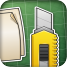 Materiaal______________________________________________________________________________________________________________________________________________________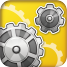 Opstelling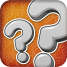 Voorspelling__________________________________________________________________________________________________________________________________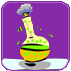 We experimenteren erop los!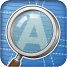 Waarneming__________________________________________________________________________________________________________________________________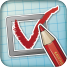 Besluit__________________________________________________________________________________________________________________________________Een voorbeeld / gebruik uit de realiteit is: ______________________________